Publicado en Madrid el 16/09/2022 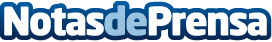 La editorial Caligrama publica ‘Tierras raras’, una novela donde el protagonista se enfrentará al asesinato que cambió su existenciaSu protagonista, Miguel Hernández, tendrá que volver a sus orígenes para superar los remordimientos que le causó un brutal asesinatoDatos de contacto:Redacción608171536Nota de prensa publicada en: https://www.notasdeprensa.es/la-editorial-caligrama-publica-tierras-raras Categorias: Nacional Literatura Castilla La Mancha http://www.notasdeprensa.es